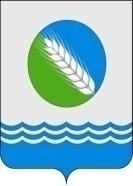 ГЛАВА АДМИНИСТРАЦИИ ДМИТРОВОГОРСКОГО СЕЛЬСКОГО ПОСЕЛЕНИЯ КОНАКОВСКОГО РАЙОНА ТВЕРСКОЙ ОБЛАСТИ===================================================================ПОСТАНОВЛЕНИЕот 02.10.2018 г.                     	с. Дмитрова Гора    	                                  № 104Об  утверждении  Административного  регламента  попредоставлению муниципальной  услуги  «Согласование проекта    организации     строительства»    (в    части перемещения отходов строительства и сноса, грунтов, схемы  движения  транспорта   и   пешеходовВ соответствии с Федеральным законом от 27.07.2010 N 210-ФЗ «Об организации предоставления государственных и муниципальных услуг», Федеральным законом от 6 октября 2003 года N 131-ФЗ «Об общих принципах организации местного самоуправления в Российской Федерации, Уставом МО «Дмитровогорское сельское поселение» Конаковского района Тверской области, администрация Дмитровогорского сельского поселения                                               ПОСТАНОВЛЯЕТ:1. Утвердить Административный регламент предоставления муниципальной услуги «Согласование проекта организации строительства (в части перемещения отходов строительства и сноса грунтов, схемы движения транспорта и пешеходов на период производства работ на территории   Дмитровогорского сельского поселения (Приложение).2. Постановление главы администрации Дмитровогорского сельского поселения № 138 от 29.06.2017 года «Об утверждении административного регламента предоставления муниципальной услуги «Согласование проекта организации строительства (в части перемещения отходов строительства и сноса грунтов, схемы движения транспорта и пешеходов на период производства работ» считать утратившим силу.3. Обнародовать настоящее постановление на информационных стендах и разместить на официальном сайте МУ «Администрация Дмитровогорского сельского поселения» в сети интернет. 4. Контроль за исполнением данного постановления оставляю за собой.И.о. главы администрацииДмитровогорского сельского поселения                                   П.В. МонастыршинПриложение к постановлению администрации Дмитровогорского  сельского поселения от 02.10.2018 № 104Административный регламентпо предоставлению муниципальной услуги «Согласование проекта организации строительства (в части перемещения отходов строительства и сноса, грунтов, схемы движения транспорта и пешеходов на период производства работ на территории Дмитровогорского сельского поселения»1.Общие положения. 1.1.Административный регламент по предоставлению муниципальной услуги «Согласование проекта организации строительства (в части перемещения отходов строительства и сноса, грунтов, схемы движения транспорта и пешеходов на период производства работ на территории  Дмитровогорского сельского поселения» (далее по тексту – Регламент) определяет сроки и последовательность административных процедур при согласовании проекта организации строительства (в части перемещения отходов строительства и сноса, грунтов, схемы движения транспорта и пешеходов на период производства работ на территории  Дмитровогорского сельского поселения. 1.2. В административном регламенте используются следующие термины и определения: - административный регламент предоставления муниципальной услуги - нормативный правовой акт, определяющий сроки и последовательность действий и/или принятия решений органов администрации поселения, влекущих возникновение, изменение или прекращение правоотношений или возникновение (передачу) документированной информации (документа) в связи с непосредственным обращением (заявлением) гражданина или организации в целях реализации их прав, законных интересов либо исполнения возложенных на них обязанностей в соответствии с законодательством Российской Федерации; -административная процедура- последовательность действий администрации поселения при предоставлении муниципальной услуги; -должностное лицо - лицо, постоянно, временно или в соответствии со специальными полномочиями осуществляющее деятельность по предоставлению муниципальной услуги, а равно лицо, выполняющее организационно-распорядительные или административно-хозяйственные функции в органах местного самоуправления, государственных и муниципальных организациях; -заявитель — организация, обратившаяся непосредственно, а также через своего представителя в орган государственной власти или местного самоуправления для реализации прав либо законных интересов или исполнения возложенных нормативными правовыми актами обязанностей. 2. Стандарт предоставления муниципальной услуги.  2.1.Заявителями для получения муниципальной услуги являются застройщики - индивидуальные предприниматели и юридические лица. От имени заявителя могут выступать физические и юридические лица, имеющие право в соответствии с законодательством Российской Федерации либо в силу наделения их заявителями в порядке, установленном законодательством Российской Федерации, полномочиями выступать от их имени (далее - заявители). 2.2.Конечным результатом предоставления муниципальной услуги является: -согласование проекта организации строительства (в части перемещения отходов строительства и сноса, грунтов, схемы движения транспорта и пешеходов на период производства работ на территории Дмитровогорского  сельского поселения; -письменный мотивированный отказ заявителю в согласовании схемы расположения земельного участка. 2.3.Предоставление муниципальной услуги осуществляется администрацией  Дмитровогорского  сельского поселения. Ответственными исполнителями муниципальной услуги являются специалисты администрации поселения (далее - специалисты). 2.4.Предоставление муниципальной услуги осуществляется в соответствии с: -  Земельным кодексом Российской Федерации; -  Градостроительным кодексом Российской Федерации; - Федеральным законом от 25.10.2001г № 137-ФЗ «О введении в действие земельного кодекса Российской Федерации»; - Федеральным законом от 06.10.2003г. №131-ФЗ «Об общих принципах организации местного самоуправления в Российской Федерации»; - Федеральным законом от 27.07.2010 г. № 210-ФЗ «Об организации предоставления государственных и муниципальных услуг»; - Федеральным законом от 02.05.2006г.№59-ФЗ «О порядке рассмотрения обращений граждан Российской Федерации»; - Постановлением Правительства РФ от 30 апреля 2014 . № 403 “Об исчерпывающем перечне процедур в сфере жилищного строительства; - Уставом   Дмитровогорского сельского поселения 2.5.Услуга предоставляется в течение 30 рабочих дней со дня регистрации соответствующего заявления. 2.6.Услуга по согласованию проекта предоставляется на основании заявления, по форме, установленной приложением 1 к настоящему Регламенту. К заявлению прилагается проект организации строительства (в части перемещения отходов строительства и сноса, грунтов, схемы движения транспорта и пешеходов на период производства работ на территории   Дмитровогорского сельского поселения. 2.7. Информацию о порядке предоставления муниципальной услуги заявитель может получить, в сети «Интернет» на официальном сайте администрации   Дмитровогорского сельского поселения, либо на информационном стенде, находящегося в здании администрации, на котором размещается следующая информация: а) извлечения из нормативных правовых актов, содержащих нормы, регулирующие деятельность по оказанию муниципальной услуги; б) текст регламента (полная версия на официальном сайте в сети «Интернет» администрации Дмитровогорского сельского поселения) извлечения, включая форму заявления о согласовании проекта организации строительства (в части перемещения отходов строительства и сноса, грунтов, схемы движения транспорта и пешеходов на период производства работ на территории  Дмитровогорского  сельского поселения; в) перечень документов, необходимых для предоставления муниципальной услуги; г) образцы оформления документов, необходимых для предоставления муниципальной услуги и требования к ним; д) режим приема заявителей; е) месторасположение, режим работы, часы приема и выдача документов, контактный телефон (телефон для справок), адрес электронной почты; ж) фамилии, имена, отчества и должности специалистов администрации, ответственных за предоставление муниципальной услуги; з) перечень оснований для отказа в приеме документов; и) перечень оснований для отказа в предоставлении муниципальной услуги; к) порядок обжалования решений, действий (бездействия) должностных лиц, предоставляющих муниципальную услугу. Тексты материалов печатаются удобным для чтения шрифтом, без исправлений, наиболее важные места рекомендуется выделять другим шрифтом. 2.8.Информация о предоставлении Услуги, в том числе о ходе ее исполнения предоставляется непосредственно в помещениях администрации, а также с использованием средств телефонной связи и электронного информирования. 2.9. Информация о месте нахождения и графике работы Администрации - Место нахождения: Тверская область, Конаковский район, с. Дмитрова Гора, ул. Центральная, д. 3А.- Телефоны для справок и консультаций: 8 (48242) 69-137.- Официальный сайт администрации: http://admgora.ru/- Время работы: ежедневно, кроме субботы и воскресенья с 8.00 до 17.00, перерыв с 13.00 до 14.00.2.10.Исчерпывающий перечень оснований для отказа в приеме документов: - отсутствие документов, удостоверяющих личность гражданина; - заявление подано лицом, не уполномоченным совершать такого рода действия; - в заявлении не содержатся следующие сведения: фамилия, имя, отчество и почтовый адрес заявителя, даты направления заявления, адрес земельного участка, в отношении которого подается заявление, а также, если в заявлении отсутствует личная подпись заявителя или его представителя; -имеющиеся подчистки или приписки, зачеркнутые слова и иные не 5 оговоренные в них исправления, либо документы, исполненные карандашом; -имеются серьезные повреждения, не позволяющие однозначно истолковать их содержание. 2.11. Перечень оснований для отказа в предоставлении муниципальной услуги: -отсутствие документов, предусмотренных п.2.6. настоящего административного регламента или предоставление документов не в полном объеме, которые заявитель обязан предоставить лично; -наличие судебных актов, препятствующих предоставлению муниципальной услуги. 2.12. Перечень оснований для продления предоставления муниципальной услуги: - заявление заявителя (приложение 4 настоящего Регламента) с указанием причин и срока продления. Заявитель имеет право продлить срок предоставления муниципальной услуги не более чем на 1 месяц; - при наличии определения или решения суда - на срок, установленный судом. Заявитель имеет право подать заявление (приложение 5 настоящего Регламента) о возврате документов необходимых для предоставления муниципальной услуги, с указанием причин возврата документов. Решение о продлении срока или о возврате документов принимается главой поселения или лицом его, замещающим, в день подачи заявления о продлении срока или возврате документов, и выдается (направляется) заявителю лично, либо по средствам почтового отправления, либо в форме электронного документа. 2.13. Муниципальная услуга предоставляется бесплатно. 2.14. Максимальный срок ожидания в очереди при подаче документов на получение муниципальной услуги – 20 минут. Максимальный срок ожидания в очереди при получении результата предоставления муниципальной услуги – 15 минут. 2.15. Прием заявителей осуществляется в кабинете администрации поадресу: МУ «Администрация Дмитровогорского сельского поселения»: - Место нахождения: Тверская область, Конаковский район, с. Дмитрова Гора, ул. Центральная, д. 3А.- Телефоны для справок и консультаций: 8 (48242) 69-137.- Официальный сайт администрации: http://admgora.ru/- Время работы: ежедневно, кроме субботы и воскресенья с 8.00 до 17.00, перерыв с 13.00 до 14.00.Кабинет для приема заявителей оборудован табличками с указанием номера кабинета и должности лица, осуществляющего прием. Место приема заявителей оборудовано столом и стульями для написания заявления и размещения документов. В случае подачи заявления с необходимым пакетом документов непосредственно в администрацию, либо поступления заявления в администрацию по почте, специалист администрации производит регистрацию заявления в журнале входящей корреспонденции, проставляет входящий штамп.  2.16.Качественной предоставляемая муниципальная услуга признается при предоставлении услуги в сроки, определенные п.2.5. настоящего административного регламента, и при отсутствии жалоб со стороны потребителей на нарушение требований стандарта предоставления муниципальной услуги. 2.17. Согласованный проект организации строительства (в части перемещения отходов строительства и сноса, грунтов, схемы движения транспорта и пешеходов на период производства работ» на территории  Дмитровогорского  сельского поселения направляется заявителю в тридцатидневный срок с момента регистрации поступившего заявления. В случае если заявление о согласовании схемы расположения земельного участка было получено по почте, то экземпляр схемы будут отправлен заявителю заказным письмом по почте. Уведомление о мотивированном отказе в предоставлении муниципальной услуги подписывается главой поселения и направляется заявителю почтой, электронной почтой либо выдается лично, в тридцатидневный срок со дня подачи заявления. 3. Состав, последовательность и сроки выполнения административных процедур, требования к порядку их выполнения. 3.1.Предоставление муниципальной услуги включает в себя следующие административные процедуры: -прием и регистрация заявления и пакета документов. Проверка документов на соответствие требованиям действующего законодательства; -согласование проекта организации строительства (в части перемещения отходов строительства и сноса, грунтов, схемы движения транспорта и пешеходов на период производства работ) на территории  Дмитровогорского сельского поселения; 3.2.Последовательность и сроки выполнения административных процедур. 3.2.1. Основанием для начала предоставления муниципальной услуги является обращение заявителя с комплектом документов, указанных в п. 2.6 настоящего регламента по почте, лично или посредством подачи в форме электронного документа. При личном обращении заявителя в администрацию, специалист администрации: -проверяет документ, удостоверяющий личность заявителя, а для представителя заявителя - оформленную надлежащим образом доверенность и документ, удостоверяющий личность представителя заявителя; -проверяет правильность оформления заявителем (представителем заявителя) заявления о согласовании проекта организации строительства (в части перемещения отходов строительства и сноса, грунтов, схемы движения транспорта и пешеходов на период производства работ) на территории  Дмитровогорского сельского поселения;  -проверяет комплектность документов, представленных заявителем или его представителем; - выдает заявителю расписку о принятии документов (приложение № 3). Максимальное время ожидания в очереди при подаче и получении документов заявителями не должно превышать 20 минут. В случае подачи заявления с необходимым пакетом документов непосредственно в администрацию, либо поступления заявления в администрацию по почте, специалист администрации производит регистрацию заявления в журнале входящей корреспонденции, проставляет входящий штамп. При поступлении заявления с пакетом документов по почте либо электронной почте специалист администрации готовит расписку о принятии документов и прикладывает ее к делу. 3.2.2. В течение одного рабочего дня после регистрации документов поступившее заявление рассматривает глава поселения, оформляет резолюцию о передаче его на исполнение специалисту, ответственному за предоставлениеответственному за предоставление муниципальной услуги. 3.2.3.Специалист администрации проверяет правильность заполнения заявления и наличие необходимых документов, в соответствии с приложениями № 1,2,3,4, к настоящему Регламенту. Глава поселения согласовывает проект в течение 1-го рабочего дня. Согласование, подписание проекта – не более 10 рабочих дней. Ответственным лицом за выполнение данной административной процедуры является заместитель главы администрации. На 30 день после подачи заявления заявителем выдается согласованный проект. В случае если заявление о согласовании проекта было получено по почте, то экземпляр проекта отправляется заявителю заказным письмом по почте. 4. Формы контроля за исполнением административного регламента. Глава поселения и специалист несут ответственность за полноту, грамотность и доступность информации о предоставлении Услуги, правильность и сроки оформления документов в соответствии с настоящим Регламентом. Контроль за соблюдением последовательности действий, определенных административными процедурами по предоставлению Услуги осуществляется главой поселения. Периодичность осуществления текущего контроля устанавливается главой поселения. Контроль за предоставлением муниципальной услуги (далее – контроль) проводится в соответствии с действующим законодательством Российской Федерации. Контроль включает в себя проведение проверок, выявление и устранение нарушений прав заявителей на предоставление муниципальной услуги, рассмотрение, принятие решений и подготовку ответов на обращения заявителей, содержащие жалобы на решения, действия (бездействие) специалистов администрации.По результатам контроля в случае выявления правонарушений градостроительного и иного законодательства осуществляется привлечение виновных лиц к ответственности в соответствии с законодательством Российской Федерации. 5. Досудебный (внесудебный) порядок обжалования решений и действия (бездействия) органа администрации, предоставляющих муниципальную услугу, а также должностных лиц и муниципальных служащих, ответственных за предоставление муниципальной услуги. Заявитель может обратиться в администрацию поселения с заявлением или жалобой на действия (бездействия) ответственного лица в ходе предоставления муниципальной услуги письменно либо на устном приеме к главе поселения. Жалоба, поступившая в администрацию   Дмитровогорского сельского поселения, подлежит регистрации не позднее следующего рабочего дня со дня её поступления. Жалоба рассматривается в течение, 15 рабочих дней со дня её регистрации, а в случае обжалования отказа органа предоставляющего государственную услугу, органа, предоставляющего муниципальную услугу, должностного лица органа предоставляющего услугу, или органа, предоставляющего муниципальную услугу, в приеме документов  у заявителя либо в исправлении допущенных опечаток и ошибок или в случае обжалования нарушения установленного срока таких исправлений –в течении пяти  рабочих дней со дня  ее регистрации.Ответ на обращение с согласия заинтересованного лица может быть дан устно в ходе личного приема. В остальных случаях дается письменный ответ по существу поставленных в обращении вопросов. Письменное обращение должно содержать: -наименование органа, в которое лицо направляет письменное обращение; -фамилию, имя, отчество (в случае обращения физического лица), либо полное наименование заинтересованного лица (в случае обращения юридического лица); -почтовый адрес, по которому должен быть направлен ответ; -предмет жалобы; -причину несогласия с обжалуемым решением, действием (бездействием); -документы, подтверждающие изложенные обстоятельства; -личную подпись обратившегося физического лица, либо руководителя юридического лица и дату. Заинтересованные лица вправе обжаловать нарушения положений настоящего административного регламента, допущенные лицами, ответственными за его выполнение в судебном порядке.Приложение №1к административному регламентуот 02.10.2018 года  № 104В администрацию __________ сельского поселенияот __________________________________________Ф И О заявителя, наименование юридического лица____________________________________________Адрес регистрации________________________________________________________________________Адрес для почтовых отправлений:____________________________________________Телефон, факс: ______________________________Паспортные данные _____________________________________________________________________ИНН/ОГРН, реквизиты св-ва гос регистрации____________________________________________Представитель______________________________Ф И ОПаспортные данные__________________________Адрес регистрации___________________________Доверенность _________________________                                                       Заявление Прошу согласовать проекта организации строительства (в части перемещения отходов строительства и сноса, грунтов, схемы движения транспорта и пешеходов на период производства работ» ______________________________________________________________________ ______________________________________________________________________ ______________________________________________________________________ Заявитель:______________________ _____________________ подпись Даю согласие администрации __________ сельского поселения на обработку моих персональных данных посредством их получения в государственных и иных органов, и иных организаций. Заявитель:______________________ _____________________ подпись Сведения, указанные в заявлении и представленные документы достоверны. Заявитель:_________________«____»_________ 20___г.Приложение №3 к административному регламенту  от 02.10.2018 года №104РАСПИСКАо принятии документов по предоставлению муниципальнойуслуги: «Согласование проекта организации строительства(в части перемещения отходов строительства и сноса, грунтов,схемы движения транспорта и пешеходов на период производства работ)на территории Дмитровогорского сельского поселения» Выдана, в подтверждении того, что специалист администрации Дмитровогорского сельского поселения _____________________________________________________________________________ приняла от гр. ____________________________________________, _____ года рождения, паспорт серии ____ № _________, постоянно зарегистрирован по адресу: ______________________________________________________________________ _____________________________________________________________________________ следующие документы: № п/п Наименование документа Вид документа (оригинал, копия, ксерокопия) Реквизиты документа (дата выдачи, №, кем выдан, иное) Количество листов Всего принято _______________ документов на _____________ листах. Документы передал: ____________ ____________ _________________20___ года ( подпись) (Ф.И.О.) Документы принял: ____________ ____________ _________________20___ года (подпись) (Ф.И.О.) Срок получения согласования проекта организации строительства (в части перемещения отходов строительства и сноса, грунтов, схемы движения транспорта и пешеходов на период производства работ) на территории Дмитровогорского сельского поселения (отказ)_______________________________________________________________Приложение №2 к административному регламенту от 02.10.2018 года №104Перечень документов, необходимых для Согласования проекта организации строительства (в части перемещения отходов строительства и сноса, грунтов, схемы движения транспорта и пешеходов на период производства работ) на территории  Дмитровогорского сельского поселения Для юридических лиц: Заявитель предоставляет лично: а) учредительные документы юридического лица с копией; б) документ, подтверждающий полномочия должностного лица действующего от имени юридического лица с копией (приказ о назначении, протокол общего собрания учредителей и т.д.); в) доверенность, в случае подачи заявления представителем заявителя с копией. Для физических лиц: Заявитель предоставляет лично: а) документы, удостоверяющие личность заявителя; б) доверенность, в случае подачи заявления представителем заявителя с копией.Приложение№3 к административному регламенту РАСПИСКАо принятии документовпо предоставлению муниципальной услуги: «Согласование проекта организации строительства (в части перемещения отходов строительства и сноса, грунтов, схемы движения транспорта и пешеходов на период производства работ) на территории  Целинного  сельского поселения» Выдана, в подтверждении того, что специалист администрации   Целинного  сельского поселения _____________________________________________________________________________ приняла от гр. ____________________________________________, _____ года рождения, паспорт серии ____ № _________, постоянно зарегистрирован по адресу: __________________________________________________________________________________________________________________________________________________________ Всего принято _______________ документов на _____________ листах. Документы передал: ____________ ____________ _________________20___ года ( подпись) (Ф.И.О.) Документы принял: ____________ ____________ _________________20___ года (подпись) (Ф.И.О.) Срок получения согласования проекта организации строительства (в части перемещения отходов строительства и сноса, грунтов, схемы движения транспорта и пешеходов на период производства работ) на территории __________ сельского поселения ( отказ) Приложение№4 к административному регламенту В администрацию __________ сельского поселения от __________________________________________ Ф И О заявителя, наименование юридического лица ____________________________________________ Адрес регистрации____________________________ ____________________________________________ Адрес для почтовых отправлений: ____________________________________________ Телефон, факс: ______________________________ Паспортные данные __________________________ ___________________________________________ ИНН/ОГРН, реквизиты св-ва гос регистрации ____________________________________________ Представитель______________________________ Ф И О Паспортные данные__________________________ Адрес регистрации___________________________                                                                 Доверенность _________________________ЗАЯВЛЕНИЕПрошу (просим) продлить срок выполнения муниципальной услуги, в связи ___________ _______________________________________________________________________________________________________________________________________________________________________________________________________________________________________________________________________________________________________________________________________________________________________________________________________________________________________________________________________________________________ Сроком на _____________________________________________________________________ Заявитель:_______________________ ______________________ Ф.И.О. должность представителя юридического лица, подпись Ф.И.О. физического лицаПриложение №5 к административному регламенту  от 02.10.2018 года №104В администрацию __________ сельского поселения от __________________________________________ Ф И О заявителя, наименование юридического лица ____________________________________________ Адрес регистрации____________________________ ____________________________________________ Адрес для почтовых отправлений: ____________________________________________ Телефон, факс: ______________________________ Паспортные данные __________________________ ___________________________________________ ИНН/ОГРН, реквизиты св-ва гос регистрации ____________________________________________ Представитель______________________________ Ф И О Паспортные данные__________________________ Адрес регистрации___________________________                                                            Доверенность _________________________ЗАЯВЛЕНИЕПрошу возвратить переданные документы, необходимые для оказания муниципальной услуги, без предоставления муниципальной услуги, в связи с добровольным отказом от предоставления муниципальной услуги. Заявитель:__________________________ ______________________ Ф.И.О. должность представителя юридического лица, Ф.И.О. физического лица подпись,Приложение №6 к административному регламенту  от 02.10.2018 года №104БЛОК-СХЕМАИСПОЛНЕНИЯ МУНИЦИПАЛЬНОЙ УСЛУГИПО СОГЛАСОВАНИЮ ПРОЕКТА ОРГАНИЗАЦИИ СТРОИТЕЛЬСТВА (В ЧАСТИ ПЕРЕМЕЩЕНИЯ ОТХОДОВ СТРОИТЕЛЬСТВА И СНОСА, ГРУНТОВ, СХЕМЫ ДВИЖЕНИЯ ТРАНСПОРТА И ПЕШЕХОДОВ НА ПЕРИОД ПРОИЗВОДСТВА РАБОТ НА ТЕРРИТОРИИ ДМИТРОВОГОРСКОГО СЕЛЬСКОГО ПОСЕЛЕНИЯПриём заявлений и документов от индивидуальных предпринимателей и юридических лиц▼Регистрация обращения▼Проверка документов на соответствие требованиям действующего законодательства▼▼▼Согласование проекта организации Отказ в согласовании схемыстроительства расположения земельного участкаПриложение №4 к административному регламенту  от 02.10.2018 года №104В администрацию Дмитровогорского  сельского поселения От___________________________________________ (полное наименование юридического лица, ФИО физ. лица, ________________________________________________________ юридический адрес и адрес для почтовых отправлений– для юр.лица, _____________________________________________ адрес регистрации и адрес для почтовых отправлений – для физ.лица) _____________________________________________ _____________________________________________ _____________________________________________ (серия, номер, наименование органа выдавшего документ, дата выдачи) _____________________________________________ (ИНН, КПП, ОГРН) _____________________________________________ _____________________________________________ _____________________________________________ Адрес (юридический, проживания): ____________________________ _________________ _____________________________________________ _____________________________________________ Представитель: ________________________________ (ФИО физического лица) ________________________________________________________ _____________________________________________ адрес регистрации и адрес для почтовых отправлений – для физ.лица) _____________________________________________ _____________________________________________ _____________________________________________ (серия, номер, наименование органа выдавшего документ, дата выдачи) _____________________________________________ _____________________________________________ телефон заявителя:_____________________________ Доверенность_________________________________ (дата выдача, номер)                                                         ЗАЯВЛЕНИЕ Прошу (просим) продлить срок выполнения муниципальной услуги, в связи ___ ______________________________________________________________________ ______________________________________________________________________  ____________________________________________________________________________ _________________ Сроком на ____________________________________ Заявитель:_______________________ ______________________ Ф.И.О. должность представителя юридического лица, подпись Ф.И.О. физического лица.следующие документы: № п/п Наименование документа Вид документа (оригинал, копия, ксерокопия) Реквизиты документа (дата выдачи, №, кем выдан, иное) Количество листов 